Antrag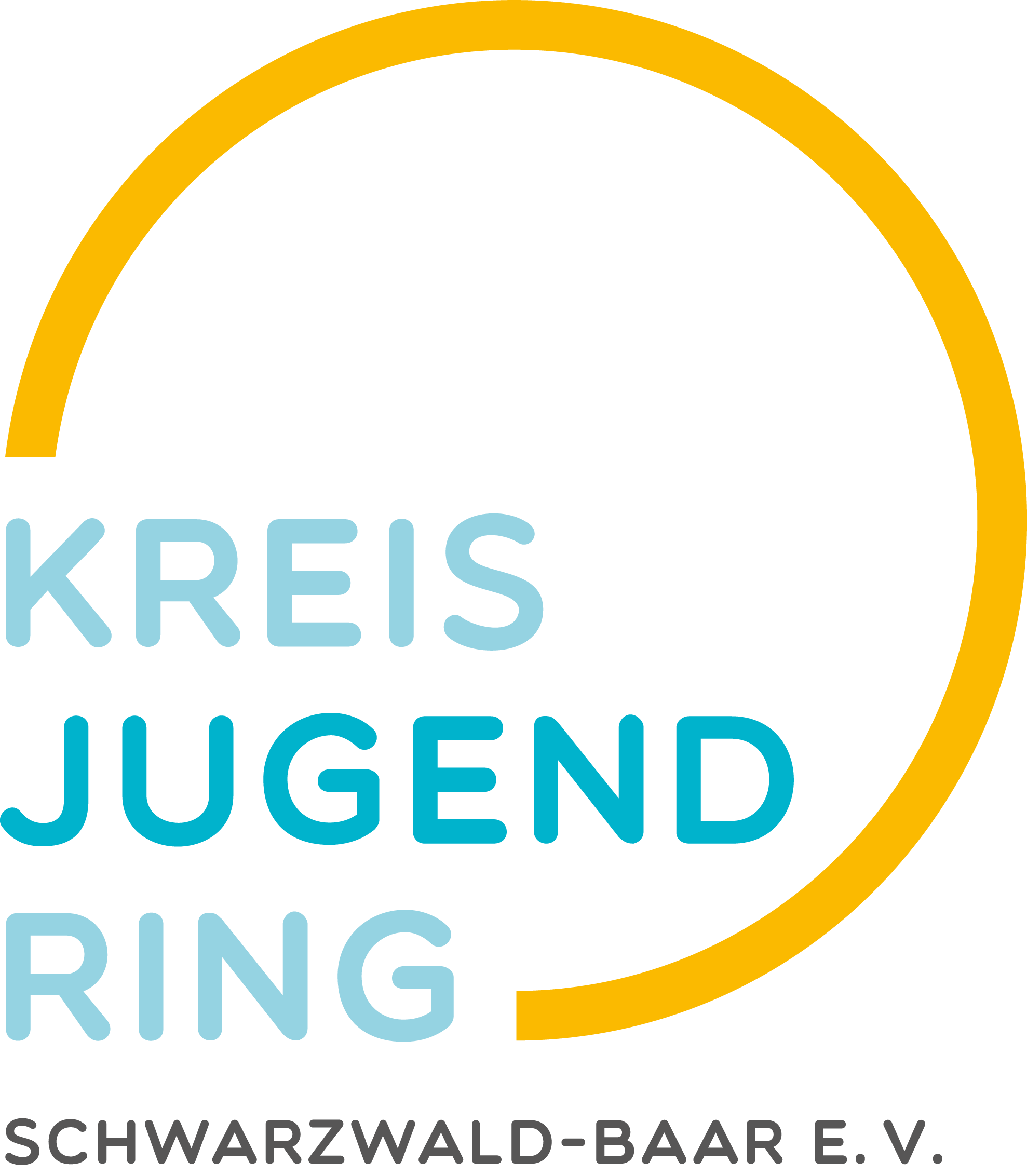 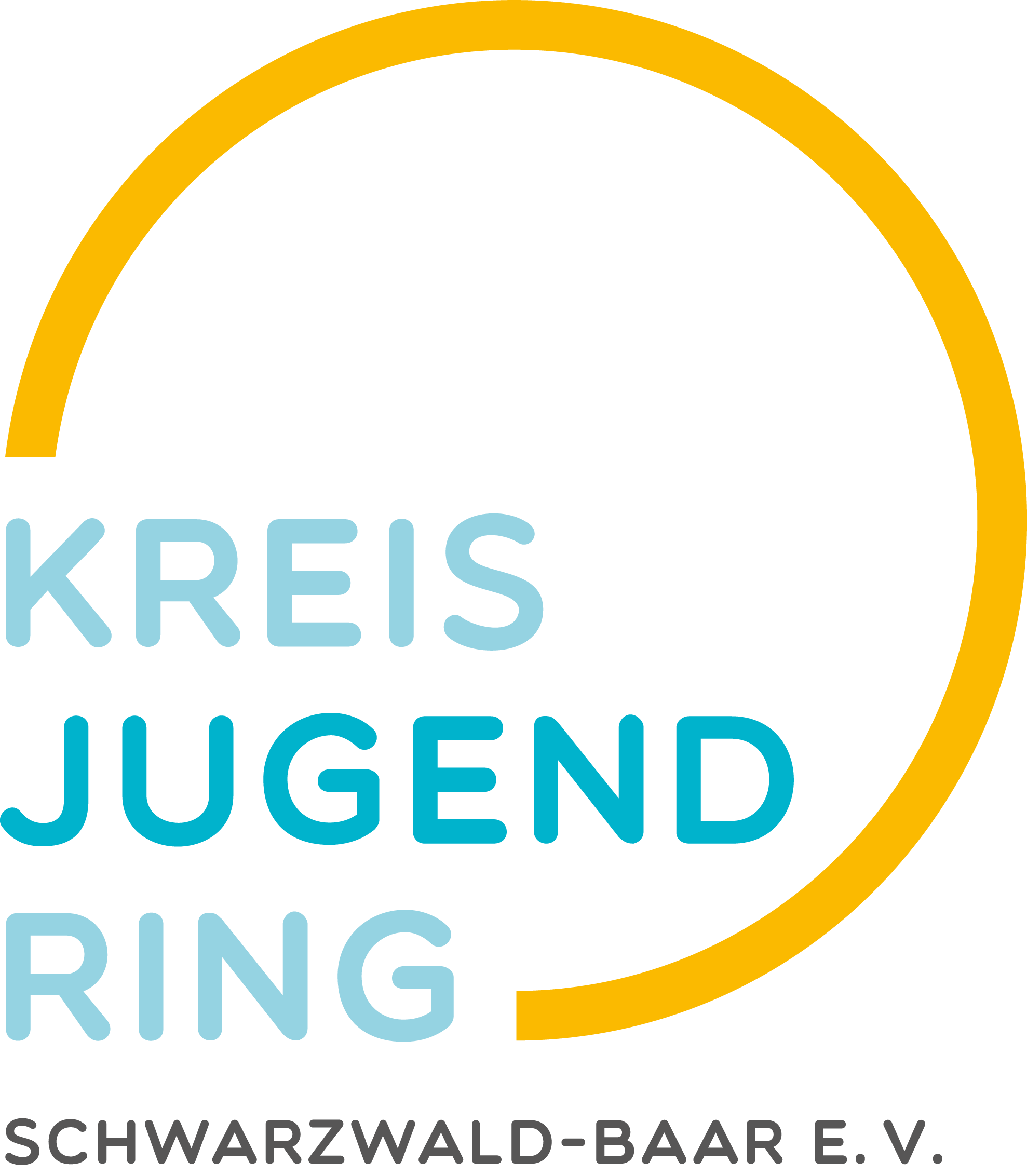 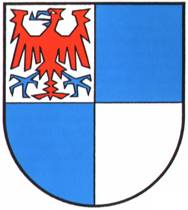 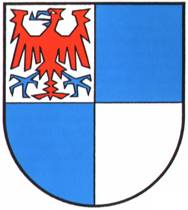 auf Bezuschussung
einer förderwürdigen Maßnahme / AnschaffungTEILNEHMENDENLISTE! Den ausgefüllten Bogen einscannen oder abfotografieren und im Online-Antrag hochladen !TEILNEHMENDENLISTEAngaben zur MaßnahmeAngaben zur MaßnahmeTräger (Verband):Träger (Verein):Ort der Maßnahme:Zeitraum:Lfd.
Nr.:Name, VornameStraßeOrtGeburts-
datumStatusTN = Teilnehmer*inL = Leiter*inanwesendvon          bisUnterschriftWird vom KJR ausgefülltOrt, Datum:      Unterschrift: _____________________________________  Ich bitte / Wir bitten um Zusendung einer Zuschussmitteilung.Tel. (für Rückfragen):          /             e-mail:Lfd.
Nr.:Name, VornameStraßeOrtGeburts-
datumStatusTN = Teilnehmer*inL = Leiter*inanwesendvon          bisUnterschriftWird vom KJR ausgefüllt